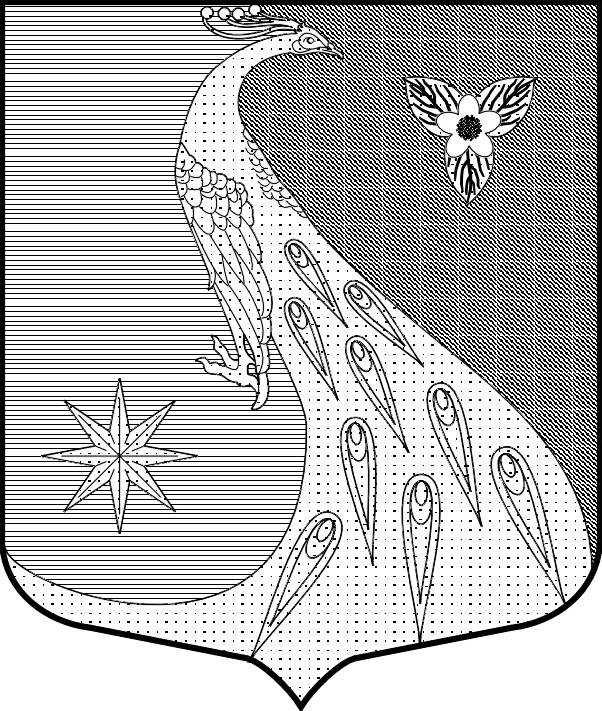 Ленинградская областьЛужский муниципальный районАдминистрация Скребловского сельского поселения                                                             ПОСТАНОВЛЕНИЕ18 декабря 2018 года.                                      №  527Об утверждении перечня улиц и дорогСкребловского сельского поселения, по которым запрещено проведение учебной ездыВ целях обеспечения безопасности движения на дорогах и улицах Скребловского сельского поселения, руководствуясь пунктом 21.6 Правил дорожного движения Российской Федерации и Основными положениями по допуску транспортных средств к эксплуатации и обязанностями должностных лиц по обеспечению безопасности дорожного движения, утвержденными постановлением Совета Министров - Правительства Российской Федерации от 23 октября 1993 года № 1090, в соответствии с Федеральным законом от 10 декабря 1995 года № 196-ФЗ «О безопасности дорожного движения» администрация Скребловского сельского поселения ПОСТАНОВЛЯЕТ:
1. Утвердить прилагаемый Перечень улиц и дорог Скребловского сельского поселения, по которым запрещено проведение учебной езды (далее Перечень).
2. Рекомендовать:
2.1. Учебным организациям, осуществляющим обучение водителей транспортных средств, согласовать с ОГИБДД ОМВД России по Лужскому району Ленинградской области маршруты для обучения вождению с учетом вышеуказанного Перечня;
2.2. ОГИБДД ОМВД России по Лужскому району Ленинградской области обеспечить контроль за движением учебных автомобилей и привлечение нарушителей к ответственности в установленном законом порядке.
3.  Разместить на официальном сайте администрации Скребловского сельского поселения.4. Настоящее постановление вступает в силу после официального опубликования.5. Контроль за исполнением постановления оставляю за собой..И.о. главы администрацииСкребловского сельского поселения                                                       Е.А. ШустроваУТВЕРЖДЕН
постановлением администрации
от 18.12.2018 № 527 ПЕРЕЧЕНЬ
улиц и дорог Скребловского сельского поселения, по которым запрещено проведение учебной езды№ п/пНаселенный пункт Улица (дорога)Примечаниеп. СкребловоМногоквартирная застройкап. СкребловоЮжнаяот автодороги Киевское шоссе - Невежицы до автодороги Скреблово - Госткиноп. МежозерныйМногоквартирная застройкад. ЗаорешьеЦентральнаяпо всей длине д. ГосткиноЦентральнаяпо всей длине